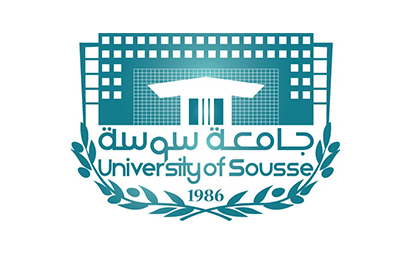 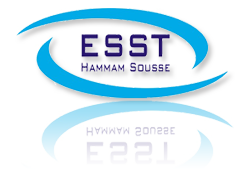 Ministère de l’Enseignement Supérieuret de la Recherche Scientifique****Université de Sousse****Ecole Supérieure des Sciences et de la Technologie de Hammam SousseLicence Electronique, Electrotechnique et Automatique : Energies Electriques RenouvelablesRapport de Stage de Fin d’EtudesTitre du rapportde stageRéalisé par : Soutenu le  ../../2022,  devant le jury composé de :Président de jury	Encadrant universitaire	Encadrant professionnelAnnée Universitaire : 2021-2022Remerciements(exemple)Je tiens à remercier dans un premier temps, Monsieur/Madame ........ pour l’aide et les conseils....Je remercie également....., pour avoir assuré la partie théorique de celle-ci.A...ma familleTable des matièresIntroduction générale.................................................................................	11. Titre du chapitre 1.................................................................................	31.1 Titre de la section 1................................................................................	31.2 Titre de la section 2................................................................................	51.2.1 Titre de la section 2.1......................................................................	61.2.2 Titre de la section 2.2......................................................................	71.3 Titre de la section 3................................................................................	91.4 Titre de la section 4..............................................................................	112. Titre du chapitre 2................................................................................	142.1 Titre de la section 1...............................................................................	142.2 Titre de la section 2...............................................................................	172.2.1 Titre de la section 2.1.....................................................................	192.2.2 Titre de la section 2.2.....................................................................	222.3 Titre de la section 3...............................................................................	252.3.1 Titre de la section 3.1.....................................................................	282.3.2 Titre de la section 3.2.....................................................................	302.4 Titre de la section 4...............................................................................	33Conclusion générale..................................................................................	35Introduction généraleL’introduction est déterminante. En effet, elle indique au correcteur si vous avez compris le texte. Il faut la rédiger en dernier lieu, après avoir élaboré votre plan. Vous pouvez, bien sûr, prendre des notes la concernant sur votre premier brouillon, mais si vous voulez qu’elle soit efficace, il faut la rédiger à la fin, après avoir compris l'intégralité du texte, sans quoi elle ne correspondra pas à votre développement. On peut dire que l'introduction résume votre propos. Toutefois, sa fonction spécifique est de montrer  à quel problème répond le texte et quels sont ses enjeux. L’introduction expose impérativement le problème auquel répond le texte (ainsi que ses enjeux), la thèse du texte et les grandes lignes de l'argumentation (grâce au plan). En bref, une bonne introduction met le correcteur en confiance et donne des indications sur votre développement. Une bonne introduction doit être claire et bien structurée [1].Chapitre 1Titre du premier chapitre 1.1 Introductionblabla bla1.2 Titre de la deuxième sectionblabla bla1.2.1 Titre de la première sous sectionblabla bla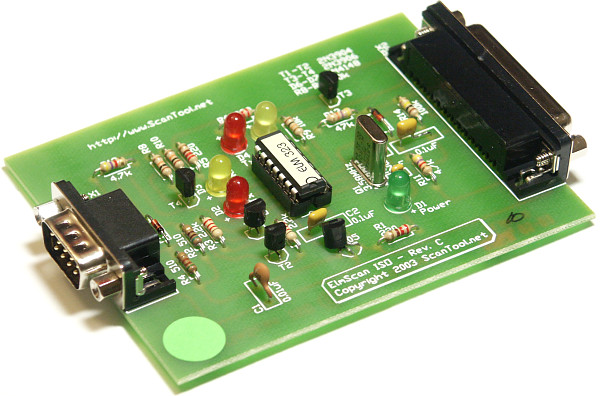 Figure 2.1 Circuit réaliséLorsqu'on insère une figure, il faut qu'elle soit centrée, et il faut numéroter la figure et ajouter une légende pour la décrire. Le numéro de la figure porte le numéro du chapitre suivi par le numéro de la figure et séparés par un point De plus, il faut commenter la figure dans le texte en insérant son numéro. Par exemple, on peut écrire le circuit réalisé dans le cadre du stage est montré dans la figure 2.1. Il est constitué de....1.2.2 Titre de la deuxième sous sectionblabla blabla1.3 Titre de la troisième sectionblabla blabla Tableau 1.1 Répartition des tâches.Chapitre 2Titre du deuxième chapitre 2.1 Introductionbla bla bla2.2 Titre de la deuxième sectionbla bla bla2.2.1 Titre de la première sous sectionbla bla blabla bla bla2.2.2 Titre de la deuxième sous sectionbla bla bla2.3 Titre de la troisième sectionbla bla bla2.3.1 Titre de la première sous sectionbla bla blabla bla bla2.3.2 Titre de la deuxième sous sectionbla bla bla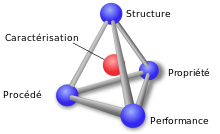 Figure 3.1 Structure chimiqueConclusion généraleBibliographie[1] Marie-Eve Dugas, Guides de présentation des mémoires et thèses de l'INRS. http://sdis.inrs.ca/guide-des-memoires-et-theses, 2014.[2] Andrée Despy-Meyer, Cent ans de l'Office International de Bibliographie, Mons, Editions Mundaneum,‎ 1995.[3] Louise-Noëlle Malclès, La Bibliographie, Paris, PUF, 1977.[4] David G. Luenberger. Observer for multivariable systems. IEEE Trans. on Automatic Control, AC-11(2) :190–197, 1966.[5] K. H. Adjallah. Contribution au diagnostic de systèmes par observateur d’état. Thèse de doctorat, L’Institue National Polytechnique de Lorraine, France, 1993.RésuméInclure un résumé de 200 à 250 mots.Mots clé : inclure de 4 à 5 mots clé.AbstractInclude an abstract of 200 to 250 words.Keywords : Include 4 to 5 keywords.Séance 1Séance 2Séance 3LundiMardiMercrediJeudiVendredisamediFORMULAIRE DE « DÉCLARATION »DECLARATION SUR L’HONNEURPar la présente, je soussigné                   certifie avoir rédigé mon mémoire de stage intitulé: seul(e) et sans aucune aide interdite. Je ne me suis basé(e) sur aucune autre source que celles mentionnées et citées dans le manuscrit. Je confirme avoir apporté les corrections qui m’ont été demandées par les membres du jury de la soutenance.Ce mémoire n’a ni dans sa forme actuelle, ni dans une forme proche, été soumis à une autre institution.Hammam Sousse, le..../....../.2020.........SignaturePar la présente, je soussigné                                     Superviseur de                certifie avoir lu le manuscrit intitulé Titre :et être en accord avec son contenu et il est en accord avec les objectifs pédagogiques visés par le stage de fin d'études.Hammam Sousse, le ...../....../...2020..Signature